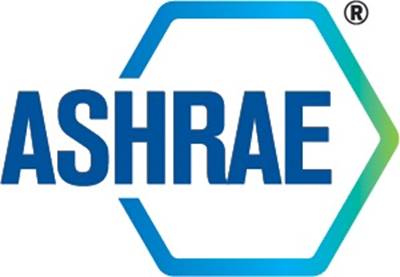 INTERSOCIETY LIAISON SUBCOMMITTEE/INTERNATIONAL STANDARDS ADVISORY SUBCOMMITTEEMEETING MINUTESASHRAE Winter Conference Meeting, VirtualJanuary 13, 2022These are not the official minutes until approved by ILS/ISAS  ILS/ISAS Action ItemsAs of January 13, 2022Updated Items Noted in Red1.	Call to Order and IntroductionsThe ILS/ISAS 2022 Virtual Winter Meeting was called to order on January 13, 2022 at 9:02 AM EST. IntroductionsMembers of the committee, staff, and guests were greeted. The attendees were as follows:2.	Adoption of the Agenda The ILS/ISAS Virtual 2022 Winter Conference Meeting Agenda was approved as presented by consensus of the members present.3.	ILS/ISAS MembershipThe current membership roster of the ILS/ISAS subcommittee was displayed for reference. Chair D. Knight noted that the current terms of five of the seven members end on June 30th, 2022, and that no information regarding appointments for the 2022-2023 Society Year have yet been announced.4.	Approval of Minutes – June 2021 VirtualIt was moved by S. Bushby and seconded by R. Burkhead:That the ILS/ISAS Virtual 2021 Annual Conference Meeting Minutes be approved as presented. (Refer to MOTION 1 of the “Summary of Motions” section below).MOTION PASSED. 4-0-3, Chair Not Voting (CNV)5.	Staff Liaison ReportThe list of ISO/TC and SC/WG chairs, and TAG leadership was presented and reviewed, including term end date and number of terms. The list will remain on future agendas for regular review. Refer to Appendix A below.The updated running list of upcoming ISO Technical Committee, Subcommittee, and Working Group meetings was presented. The list as presented inadvertently excluded several working group meetings; the list has been updated to include these meetings. A current running list of upcoming ISO meetings will be maintained on future agendas for regular review, as well as made available to the ISI Task Force and relevant U.S. TAGs. Refer to Appendix B below.The moratorium on ISO in-person meetings has been extended through March 31st, 2022. This deadline is being reviewed by ISO leadership on monthly basis to determine if it should be extended, with an update typically provided to ISO members and committee managers during the first half of each month. From August 1st, 2021 onward, the ISO President’s Committee has agreed to allow technical committees to request an exception to hold hybrid on-site and virtual meetings. These requests are to be reviewed and approved by the President’s Committee on a case-by-case basis. Virtual TC, SC, and WG meetings are ongoing.R. Shanley provided on the activities of the ANSI international committees; the ANSI ISO Council (AIC), ANSI International Forum (AIF), and the ANSI International Policy Advisory Group. Refer to Appendix C below.6.	Report on the Activities of the International Standards Interaction Task ForceS. Bushby provide an update on the status of the International Standards Interaction (ISI) Task Force, which is co-chaired by S. Bushby and D. Erbe. The task force has established four task groups to focus on the following areas: Interacting and Outreach with Chapters Globally; Outreach to Technical Committees; Outreach to Project Committees; and Tracking of Emerging Standards that Affect ASHRAE. The ISI Task Force will hold a hybrid meeting on Friday, January 28th, 2022, from 1:00 PM to 4:00 PM PST.7.	Review of Action Items from 2021 Virtual Annual Meeting and 2021 Virtual Winter MeetingR. Shanley and D. Knight provided an update on the status of the action items assigned at the 2021 Annual Virtual Meeting and 2021 Virtual Annual Meeting. There was a review of closed action items from the 2021 Virtual Annual Meeting and 2021 Virtual Winter Meeting.In summary, three action items were closed, and three new action items were added as indicated above. No open action items remain from meetings prior to January 2022.8.	Regional Review of Standards ActivitiesEurope (J. Hogeling) – There are systematic reviews scheduled for a large set of Energy Performance of Buildings (EPB) in 2022; a number of these are under ISO/TC 163, ISO/TC 205, and ISO/TC 163/JWG 4, but there are also many standards under CEN to be reviewed. There is a need for coordination of the systematic review processes at the ISO and CEN levels to maintain and reinforce overall consistency and usability. At the technical committee level, it is desired to produce advice and provide input to the national bodies for conducting their reviews regarding the need for revision of standards. J. Hogeling is the chair of CEN/TC 371, “Energy performance of buildings” and communicates information from the CEN/TC to ISO/TC 205/AG 1 (JAG), “Joint advisory group TC 163 – TC 205 – Coordination of ISO 52000 family.” The JAG will be providing methodology and information for the systematic reviews to ensure that appropriate parties are participating. No action by ILS/ISAS is necessary at this time.North America (D. Erbe, et. al.) – Submission deadline for public comments on proposed revisions to the 2019 edition of the ANSI Procedures for Participation in the International Standards Activities of ISO closed on Friday, January 14th, 2022. ANSI/ASHRAE Standard 15, Safety Standard for Refrigeration Systems (corresponding to ISO 5149, Refrigerating systems and heat pumps – Safety and environmental requirements series standards) and ANSI/ASHRAE Standard 34, Designation and Safety Classification of Refrigerants (corresponding to ISO 817, Refrigerants – Designation and Safety Classification) are due to republish in 2022. BSR/ASHRAE Standard 15.2P, Safety Standard for Refrigeration Systems in Residential Applications is also expected to be published in the first half of 2022. ISO/TC 86/SC 8/TF 1, “ISO 817 Technical Alignment,” continues to develop and submit proposals to ASHRAE SSPC 34 and ISO/TC 86/SC 8/WG 5, “Refrigerants – Designation and Safety Classification,” for the purposes of aligning ASHRAE Standard 34 and ISO 817. A New Work Item Proposal for the revision of ISO 817:2014 was approved in October 2021. Middle East/Asia-Pacific (E. Khalil) – E. Khalil was unable to attend the meeting, and no other attendees were able to provide an update. D. Knight and R. Shanley to reach out to E. Khalil to request a written update.9.	ISO/TC 163, ISO/TC 205, JWG4 September MeetingsDiscussions are taking place between ISO/TC 205 and ISO/TC 163 regarding the possibility of the U.S. assuming hosting responsibilities for the planned September 2022 hybrid plenary meetings, with the meetings to be held at ASHRAE headquarters in Atlanta, GA. The plenary meetings to be held in Moscow would then be rescheduled for September 2023. It is intended to reach a final decision on this matter in the near future, to allow for sufficient planning. It has been emphasized that it is important to hold hybrid meetings to better coordinate and address issues within ISO/TC 163, ISO/TC 205, and JWG 4.The ISO prohibition on in-person meetings is currently scheduled to expire on March 31st, 2022. ISO will consider requests for exceptions to hold hybrid meetings on a case-by-case basis.10.	Reports from TAG ChairsISO/TC 59/SC 13 (D. Knight) – Several members of the Building Information Modeling (BIM) MTG and ASHRAE SPC 224P, Standard for the Application of Building Information Modeling, are working with the National Institute of Building Sciences (NIBS) Building Information Management Council on a revised National BIM Standard – United States (Version 4). ISO 19650 Parts 1, 2, 3, and 5 have been published, Parts 4 and 6 are in development. The ASHRAE BIM MTG and SPC 224P is discussing the possibility of adopting or writing an annex to ISO 19650 as the U.S. BIM standard. Alternately SPC 224P is working to align the content of their draft standard to align with ISO 19650, instead of adopting the ISO standard. The U.S. TAG to ISO/TC 59/SC 13 is working to recruit new U.S. BIM experts from outside of ASHRAE to join ISO/TC 59/SC 13 and get involved in the writing of the ISO 19650 series and modifications.ISO/TC 86 (D. Halel) – ISO/TC 86/SC 1, ISO/TC 86/SC 4, ISO/TC 86/SC 6, and ISO/TC 86/SC 8 will all be holding virtual plenary meetings during the first half of 2022. There is a high level of ongoing working group activity under ISO/TC 86/SC 8, “Refrigerants and refrigeration lubricants,” related to revision of ISO 817 and continuing efforts to harmonize and align ISO 817 and ANSI/ASHRAE Standard 34. The ISO 817 MA Toxicity Task Force and ASHRAE SSPC 34 Toxicity Subcommittee will hold a joint hybrid meeting on Monday, January 31st, 2022, from 8:00 AM to 10:30 AM PST at the ASHRAE 2022 Winter Conference in Las Vegas, NV. ISO/TC 86/SC 6/TG 13 is tasked with looking at new ways to characterize performance metrics, and how they might migrate into providing system-level data for the ISO 52000 series standards. TG 13 membership consists of two experts from each of the ten countries represented, as well as the working group convenors under ISO/TC 86/SC 6. The work of TG 13 may ultimately result in a reorganization of ISO/TC 86/SC 6.ISO/TC 142 (K. Kwong) – A verbal update was provided by R. Burkhead; U.S. TAG to ISO/TC 142 chair K. Kwong was not in attendance but submitted a written overview of the work of the various working groups under ISO/TC 142. ISO/TC 142/WG 3, “General ventilation filters” has published ISO 16890, “Air filters for general ventilation,” which establishes an efficiency classification system for air filters, intended to replace MERV rating system. It is already being referenced in some standards globally.ISO/TC 142/JWG 11, “Portable room air cleaners for comfort applications” is a joint working group with IEC/TC 59, “Performance of household and similar electrical appliances.” A new subcommittee has recently been established under IEC/TC 59 (SC 59N) with five working groups and one maintenance team, focusing on performance methods for various aspects of household and similar air cleaning appliances. R. Burkhead indicated that ASHRAE may want to consider adopting IEC 63086-1, Household and similar electrical air cleaning appliances – Methods for measuring the performance – Part 1: General requirements, and other associated standards as they are published. Several additional members of the U.S. TAG to ISO/TC 142 have requested appointment as U.S. experts to ISO/TC 142/JWG 11.ISO/TC 163 and JWG4 (D. Erbe)ISO/TC 163 – A joint hybrid meeting of the U.S. TAG to ISO/TC 163 and the U.S. TAG to ISO/TC 205 will be held on Tuesday, February 1st, 2022, from 1:00 PM to 3:30 PM PST, at the ASHRAE 2022 Winter Conference in Las Vegas, NV. There are twelve Energy Building Performance (EPB) standards under ISO/TC 163/SC 2, “Calculation methods,” which will be undergoing systematic review in 2022.ISO/TC 163/JWG 4 - ISO/TC 163/JWG 4/TG 7 is working on primary energy factors for reporting to ISO 52000-3, “Energy performance of buildings – Overarching EPB assessment — Part 3: General Principles for determination and reporting of Primary Energy Factors (PEF) and CO2 emission coefficients” (currently being prepared for ISO DIS ballot). Task Group 7 is working on what information needs to be provided for the building label and how it is to be provided; calculation methods are being worked on by CEN working groups. The ISO 52000 series standards are intended to outline what information is required for building certification; it is agnostic to the methodology of how this information is calculated.ISO/TC 163/JWG 4/TG 5 is preparing for systematic review of ISO 17772-1 and ISO/TR 17772-2 on indoor environmental quality factors; it has been proposed to split up the existing standard into six new parts (as ISO 52007) to incorporate indoor air quality, thermal comfort, lighting, and acoustic factors for energy performance of buildings. It should be noted that ISO 17772-1 does not currently align with ANSI/ASHRAE Standard 62.1, Ventilation and Acceptable Indoor Air Quality.ISO/TC 205 (S. Bushby) – A joint hybrid meeting of the U.S. TAG to ISO/TC 163 and the U.S. TAG to ISO/TC 205 will be held on Tuesday, February 1st, 2022, from 1:00 PM to 3:30 PM PST, at the ASHRAE 2022 Winter Conference in Las Vegas, NV. ISO/TC 205 has eight active working groups, which are mirrored by corresponding panels under the U.S. TAG. There has been an ongoing issue of not having enough active panel experts within the U.S. TAG to adequately address the activity of the ISO Technical Committee. It is intended for the U.S. TAG to ISO/TC 205 to be used as a test case for the recruitment efforts of the International Standards Interaction Task Force to engage additional participation from ASHRAE technical committee memberships.12.  Review of New Action Items and Other BusinessThe new action items assigned at this meeting were reviewed, with clarifications made to scope and assigned duties. No other business was presented.13.  New BusinessNo new business was presented.14.  Next MeetingA virtual meeting will be scheduled in advance of the 2022 Annual Conference, date to be determined. An interim virtual meeting may be scheduled prior to the Annual Conference in response to the progress of the International Standards Interaction Task Force. 15.  AdjournmentThe meeting was adjourned at 11:02 AM EST.Summary of MotionsMOTION 1: 	It was moved by S. Bushby and seconded by R. Burkhead: That the ILS/ISAS Virtual 2021 Virtual Conference Meeting Minutes be approved as presented. MOTION PASSED. 4-0-3 (Yes-No-Abstain), Chair Not Voting (CNV).APPENDICES TO MEETING MINUTESAPPENDIX AUPCOMING ISO TECHNICAL COMMITTEE AND SUBCOMMITTEE MEETINGS (CURRENT AS OF 21 JANUARY 2022) APPENDIX BISO/TC, SC, WG and U.S. TAG LeadershipAPPENDIX CANSI INTERNATIONAL COMMITTEE UPDATESTo: ILS/ISASFrom: Ryan ShanleyRe: Updates from the ANSI ISO Council (AIC), ANSI International Forum (AIF) and the ANSI International Policy Advisory Group (IPAG).Stephanie Reiniche currently is a voting member of AIC and a non-voting member of the AIF and ANSI IPAG. Ryan Shanley is a non-voting member of the AIF.Note all U.S. TAG Chairs and anyone serving as Chair of an ISO Technical Committee or Subcommittee are also members of AIF and are welcome to attend the meetings. Many of the items shared and discussed at the AIC are shared for feedback from the AIF. ANSI’s ISO Technical Team has also been providing regular training opportunities for the different roles within ISO that all are welcome to attend.As of December 9th, 2021, all ISO meetings (technical committees, subcommittees, and working groups) are to be held virtually through March 31st, 2022. However, the ISO President’s Committee has agreed to allow technical committees to request an exception to hold hybrid meetings (with options for on-site or virtual attendance) from August 1st, 2021 onward. These requests are to be reviewed and approved by the President’s Committee on a case-by-case basis.ANSI is seeking public comment on proposed revisions to the current (2019) edition of the ANSI Procedures for U.S. Participation in the International Standards Activities of ISO. Comments be submitted to psa@ansi.org through Friday, January 14th, 2022.The joint ISO/IEC joint task force published a best practice guidance document on running effective virtual and hybrid meetings in September 2021.ISO will be counting all CIB ballots, not just NP, DTR, DIS, etc. to track involvement and potentially downgrade P-members.As previously reported, a proposal regarding actions of the European Commission and HAS consultants and the impact on ISO standards development was discussed. ANSI’s prior concerns, especially as it related to referencing non-European standards, and the effect that could have on the usability of ISO standards, were supported by the ISO/TMB, the IEC/SMB, and CEN/CENELEC. During the virtual TMB meeting on 29th and 30th September 2021, ISO/TMB approved a resolution for a new process for requesting HAS consultant assessment prior to the launch of the ISO/FDIS – CEN Formal votes, and asked ISO/CS to automate the implementation of this new process.ISO has switched platforms and is not using LiveLink. As previously reported, AFNOR and DIN no longer have separate sites. All TCs are within this new platform (ISO Documents). There has been testing of some online standards development that includes the following three areas: online collaborative authoring, commenting, and editing. ISO/TC 292 conducted a test and created the first online collaborative authoring document, but they were unable to get NSB comments or a full output document to ISO for publication. ISO will proceed with additional testing.Open Action Items – January 2022 Virtual Winter MeetingOpen Action Items – January 2022 Virtual Winter MeetingOpen Action Items – January 2022 Virtual Winter MeetingOpen Action Items – January 2022 Virtual Winter MeetingAI#Open Action ItemAssignedStatus1An action item was assigned to D. Knight and R. Shanley (with input from other ILS/ISAS and ISI Task Force members) to work on a communication to be sent to U.S. TAG chairs and experts to make them aware that they can assist in facilitating access to CEN documents through the ISO Documents structure, in order to reduce duplication and overlap between ASHRAE, ISO, and CEN standards. Ongoing.D. Knight and R. ShanleyOpen2An action item was assigned to D. Knight and R. Shanley (with input from other ILS/ISAS and ISI Task Force members) to develop a plan for communication for communicating to ASHRAE TCs and PCs how they can request access to ISO standards for use in their standards development work. The draft procedure for requesting access to ISO standards has been shared with R. Burkhead as the chair of PPIS for use in PPIS’s efforts in globalizing documents; in particular, this procedure will be considered for inclusion in the PCs Guide to PASA, as well as the TC and PC training toolkits. Ongoing. D. Knight, R. ShanleyOpen3An action item was assigned to R. Shanley to work with ASHRAE Marketing staff on promotion and reorganization of ASHRAE international activities webpage, and to identify and engage members to develop updated and new content to promote international/globalization efforts. Specific focus on making ASHRAE members aware of opportunities and resources for getting involved in international (particularly ISO) activities.R. ShanleyOpen4An action item was assigned to the ILS/ISAS membership to review the ISO Standards Matrix to fill in gaps, add relevant CEN and other international standards, and determine where ASHRAE may be able to adopt existing international standards in lieu of developing their own. Input is requested to be sent to D. Knight and R. Shanley by March 1st, 2022. Consideration should also be given to ideas for better methods for maintaining and editing shard documents (such as the International Standards Matrix) by multiple users.It was requested that the ISI Task Force and guest attendees be copied as well to provide feedback if they wish.ILS/ISAS membersOpenClosed Action Items – June 2021 Virtual Annual Meeting and January 2021 Virtual Winter MeetingClosed Action Items – June 2021 Virtual Annual Meeting and January 2021 Virtual Winter MeetingClosed Action Items – June 2021 Virtual Annual Meeting and January 2021 Virtual Winter MeetingClosed Action Items – June 2021 Virtual Annual Meeting and January 2021 Virtual Winter MeetingAI#Closed Action ItemAssignedStatus1An action item was assigned to J. Hogeling to develop a procedure to outline how ASHRAE PCs/TCs can obtain copies of CEN standards. Copies of CEN standards can be obtained for use within CEN/TC working groups. Some ISO/WGs can obtain access to CEN standards through CEN lead projects under the Vienna Agreement. D. Erbe noted that U.S. TAGs administered by ASHRAE have access to prEN draft standards which are sent to ISO; participation by ASHRAE Technical Committee members in U.S. TAGs should be encouraged. S. Bushby noted that where there is a formal agreement between an ISO/TC and CEN/TC under the Vienna Agreement, the ISO working group convenor should have access to the CEN documents through the ISO Documents system. The International Standards Interaction (ISI) Task Force is also working on outreach to ASHRAE TCs and PCs to increase participation in U.S. TAGs. It was determined that a formal solution for complimentary access to CEN standards between ISO and CEN is unlikely to be achieved. This action item is now considered to be closed, and a new action item was assigned to D. Knight and R. Shanley to work on a communication to be sent to U.S. TAG chairs and experts to make them aware that they can assist in facilitating access to CEN documents through the ISO Documents structure, in order to reduce duplication and overlap between ASHRAE, ISO, and CEN standards (refer to Open Action Item 1 above). Complete.J. Hogeling and R. ShanleyClosed2An action item was assigned to R. Shanley to develop a plan in writing that establishes how ISO standards can be made available to project committees and how to keep referenced standards on file at ASHRAE if ASHRAE is the secretariat. ASHRAE has access to published copies of standards for all ISO/TCs for which ASHRAE is the TAG Administrator; this also includes access for subcommittees and working groups of TCs for which ASHRAE is not the Secretariat. If a requested standard is not on file at ASHRAE, or ASHRAE is not the TAG Administrator for the relevant ISO committee, ANSI can provide a copy of the standard at ASHRAE’s request.A request for a copy of the ISO standard is to be sent from the PC chair to the MOS-I, in the following format:“SPC XXX would like to request a copy of ISO Standard XXXX for use in consideration of adoption by reference and harmonization with the ISO Standard.”This item also falls within the scope of work for Task Group 3 of the ISI Task Force; further development and promotion of this information to project committees, including addition to PCs Toolkit, PCs Guide to PASA, ASHRAE website, etc. to occur. This information has been shared with the chair of PPIS for inclusion in the PCs Guide to PASA. Closed. Refer to Open Action Item 2 above.R. ShanleyClosed3An action item was assigned to R. Shanley to send Appendix 1 from the Board Ad Hoc report to Technology and Marketing staff to see if that gets the ball rolling on an international focused area on the ASHRAE website. There is an existing “International Secretariats and U.S. TAGs” page under the “Standards and Guidelines” section of the ASHRAE website. This page can be revised and expanded to add additional content (including Appendix 1 from the Board ad hoc report). There is also a need to add sections for ILS/ISAS, ISI Task Force, instructions for requesting copies of ISO standards, etc. ISI Task Force can contribute to developing content after formal announcement of the Task Force. To avoid duplication of efforts, further work by ILS/ISAS membership is presently on hold. Closed. R. ShanleyClosedMembers Present				Dennis Knight (Chair)Robert (Bob) BurkheadSteven BushbyMichael GallagherSusanna HansonJaap HogelingMembers Not Present				Dr. Essam KhalilStaff PresentRyan Shanley, MOS-I, Staff LiaisonGuests PresentDrake ErbeWilliam (Bill) WalterTheresa WestonCOMMITTEEDATESTART TIME – END TIMELOCATIONISO/TC 86/SC 6/TG 1324 January 20227:00 AM EST – 9:00 AM ESTVirtualISO/TC 59/SC 13/JWG 1225 January 20228:00 AM EST – 10:00 AM ESTVirtualISO/TC 163/SC 3/WG 2125 January 2022TBAVirtualISO/TC 163/SC 3/WG 1726 January 2022TBAVirtualISO/TC 86/SC 8/MA (Toxicity Task Force)31 January 202211:00 AM EST – 1:30 PM ESTVirtualISO/TC 59/SC 13/WG 83 February 20226:00 AM EST – 8:00 AM ESTVirtualISO/TC 86/SC 7/WG 38 February 20225:00 AM EST – 8:00 AM ESTVirtualISO/TC 86/SC 8/TF 18 February 20227:00 AM EST – 9:00 AM ESTVirtualISO/TC 86/SC 1/WG 110 February 20227:00 AM EST – 9:00 AM ESTVirtualISO/TC 86/SC 8/WG 515 February 20227:00 AM EST – 9:00 AM ESTVirtualISO/TC 59/SC 13/JWG 1415 February 20228:00 AM EST – 10:00 AM ESTVirtualISO/TC 86/SC 617 February 20227:00 AM EST – 10:00 AM ESTVirtualISO/TC 86/SC 421 February 20227:00 AM EST – 9:00 AM ESTVirtualISO/TC 86/SC 122 March 20227:00 AM EDT – 9:00 AM EDTVirtualISO/TC 163/SC 2/WG 1631 March 2022TBAVirtualISO/TC 142/WG 526 April 20228:00 AM EDT – 10:30 AM EDTVirtualISO/TC 86/SC 819 May 20227:00 AM EDT – 9:00 AM EDTVirtualISO/TC, SC, WG LeadershipISO/TC, SC, WG LeadershipISO/TC, SC, WG LeadershipISO/TC, SC, WG LeadershipISO/TC, SC, WG LeadershipISO/TC, SC, WG LeadershipISO/TC, SC, WG LeadershipISO/TC, SC, WG LeadershipTCSCWGChair or ConvenorFirst Term StartingTermTerm limit per ISONotes86N/AN/ADrake Erbe2015ends in 20249 years totalFinal 3-year term861N/AJay Kohler2020ends in 20229 years totalSecond 3-year term8611Laure Meljac2021 ends in 2023No term limitFirst 3-year term868N/ABill Walter2020ends in 20229 years totalFirst 3-year term868MA (ISO 817)Tom Watson2015ends in 2024No term limit8685Bill Walter2014ends in 2023No term limitReappointment approved May 20218687Felix Flohrends in 2023No term limit8688Openends in 2022No term limitConvenor Donna Bossman has resigned position, new convenor to be approved864N/ADong Mingzhuends in 20229 years totalFirst 3-year term866N/AMatthias Meier 2021ends in 20269 years total8661Rusty Tharpends in 2022No term limit8663Robert Brownends in 2022No term limit86610Dr. Jun-Young Choiends in 2021No term limit86612Dr. Jun-Young Choiends in 2021No term limit866TG 13Matthias Meierends in 2023No term limit867N/ADavide Zannese2016ends in 20249-year term limitFinal 3-year term205N/AN/ADrake Erbe2019ends in 20229-year term limit205N/AAG 1Mr. H.A.L. van Dijkends in 2021No term limitFirst 3-year term. Ballot for reappointment to ISO/TC 205 2021-06-09 to 2021-07-09205N/AJWG 11Drake ErbeEnds in 2022No term limitReappointed in Seoul, 2019205N/A1Gerard Seniorends in 2022No term limitReappointed in Seoul, 2019205N/A2Convenor – Dr. Toshihiro Nonakaends in 2023No term limitAppointed by ballot resolution, 2020205N/A3Steve Bushbyends in 2022No term limitReappointed in Seoul, 2019205N/A5Stephen Turnerends in 2023No term limit205N/A7Marc Bourdierends in 2022No term limitReappointed in Seoul, 2019205N/A8Kwang Woo-Kimends in 2022No term limitReappointed in Seoul, 2019205N/A9Johann Zirngiblends in 2022No term limitReappointed in Seoul, 2019205N/A10Masato Miyataends in 2022No term limitReappointed in Seoul, 2019U.S. TAG LeadershipU.S. TAG LeadershipU.S. TAG LeadershipU.S. TAG LeadershipTAGPanelChair/Panel LeaderNotes86Danny HalelChair86Panel 1Jay Kohler86Panel 4Stephen Schafer86Panel 6Rusty Tharp86Panel 7Timothy Anderson86Panel 8Bill Walter205Steve BushbyChair205TBDVice Chair205Panel 1Hoy Bohanon205Panel 2Cyrus Nasseri205Panel 3Dave Robin205Panel 4N/A(INACTIVE)205Panel 5Walter Grondzik205Panel 7Nancy Clanton205Panel 8Richard Watson205Panel 9Danny Halel205Panel 10Gerald (Jerry) Kettler205Panel 11Stanley Yee163Drake ErbeChair163Stanley YeeVice Chair163Panel 1Maure Creager163Panel 2D. Charlie Curcija163Panel 3Stanley Yee163/205JWG 4Drake ErbeReport59/SC 13N/ADennis KnightChair142 Kevin KwongChair142 Jonathan RajalaVice Chair142 Panel 1Open142 Panel 2Dean Saputa142 Panel 3Geoffrey Crosby142 Panel 4Andrew Stillo142 Panel 5Bob Burkhead142 Panel 7Open142 Panel 8Matt Middlebrooks142 Panel 9Open142 Panel 10Satish Dinakaran142 Panel 11Open142 Panel 12Geoffrey Crosby142 Panel 13Open